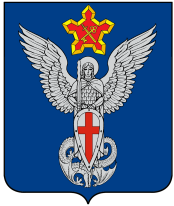 АдминистрацияЕрзовского городского поселенияГородищенского муниципального районаВолгоградской области403010, р.п. Ерзовка, ул. Мелиоративная, дом 2,  тел/факс: (84468) 4-76-20, 4-79-15П О С Т А Н О В Л Е Н И Еот 23 января  2015 года 	                          № 3О некоторых вопросах представления отдельными категориямилиц сведений о доходах, расходах, об имуществе и обязательствахимущественного характераВ соответствии с Федеральным законом от 25 декабря 2008 г. N 273-ФЗ "О противодействии коррупции", постановлением Губернатора Волгоградской области от 18 декабря 2014 г. N 254 «О некоторых вопросах представления отдельными категориями лиц сведений о доходах, об имуществе и обязательствах имущественного характера»                                 ПОСТАНОВЛЯЮ:1. Утвердить прилагаемые:Положение о представлении гражданами, претендующими на замещение муниципальных должностей Ерзовского городского поселения Городищенского муниципального района Волгоградской области и лицами, замещающими муниципальные  должности Ерзовского городского поселения Городищенского муниципального района Волгоградской области, сведений о доходах, расходах, об имуществе и обязательствах имущественного характера;Положение о представлении гражданами, претендующими на замещение должностей муниципальной службы Ерзовского городского поселения Городищенского муниципального района Волгоградской области, и муниципальными служащими Ерзовского городского поселения Городищенского муниципального района Волгоградской области сведений о доходах, расходах, об имуществе и обязательствах имущественного характера;Положение о представлении лицами, поступающими на работу на должность руководителя муниципального учреждения Ерзовского городского поселения Городищенского муниципального района Волгоградской области, а также руководителями муниципальных учреждений Ерзовского городского поселения Городищенского муниципального района Волгоградской области сведений о доходах, расходах, об имуществе и обязательствах имущественного характера.2. Признать утратившим силу:- Постановление администрации Ерзовского городского поселения № 24 от 12 апреля 2010 года «Об утверждении Положения о предоставлении гражданами, претендующими на замещение должностей муниципальной службы, и лицами, замещающими должности муниципальной службы администрации Ерзовского городского поселения Городищенского муниципального района Волгоградской области сведений о доходах, об имуществе и обязательствах имущественного характера, а также сведения о доходах, об имуществе и обязательствах имущественного характера своих супруги (супруга) и несовершеннолетних детей»;- Постановление администрации Ерзовского городского поселения № 123 от 01 ноября 2010 г. «Об утверждении Перечня должностей муниципальной службы администрации Ерзовского городского поселения Городищенского муниципального района Волгоградской области, при назначении на которые граждане и при замещении которых муниципальные служащие администрации Ерзовского городского поселения обязаны предоставлять сведения о своих доходах, об имуществе и обязательствах имущественного характера, а также сведения о доходах, об имуществе и обязательствах имущественного характера своих супруги (супруга) и несовершеннолетних детей»;- Постановление администрации Ерзовского городского поселения № 96 от 27 июня 2011 года «О внесении дополнений в Постановление № 123 от 01.11.2010 г. «Об утверждении Перечня должностей муниципальной службы администрации Ерзовского городского поселения Городищенского муниципального района Волгоградской области, при назначении на которые граждане и при замещении которых муниципальные служащие администрации Ерзовского городского поселения обязаны предоставлять сведения о своих доходах, об имуществе и обязательствах имущественного характера, а также сведения о доходах, об имуществе и обязательствах имущественного характера своих супруги (супруга) и несовершеннолетних детей».- Постановление администрации Ерзовского городского поселения № 91 от 24 июня 2013 года «Об утверждении Порядка предоставления сведений о расходах муниципальных служащих администрации Ерзовского городского поселения Городищенского муниципального района Волгоградской области, их супруги (супруга) и несовершеннолетних детей»;         3. Настоящее постановление вступает в законную силу с 01 января 2015 года и подлежит официальному опубликованию4. Контроль за исполнением настоящего постановления оставляю за собой.Глава Ерзовского 	городского поселения						  А.А. Курнаков	Утвержденопостановлением администрации Ерзовского городского поселенияот 23 января 2015 г. № 3Положение о представлении гражданами, претендующими на замещение муниципальных должностей Ерзовского городского поселения Городищенского муниципального района Волгоградской области и лицами, замещающими муниципальные  должности Ерзовского городского поселения Городищенского муниципального района Волгоградской области, сведений о доходах, расходах, об имуществе и обязательствах имущественного характера1. Настоящим Положением определяется порядок представления гражданами, претендующими на замещение муниципальных должностей Ерзовского городского поселения Городищенского муниципального района Волгоградской области и лицами, замещающими муниципальные должности Ерзовского городского поселения Городищенского муниципального района Волгоградской области сведений о полученных ими доходах, расходах, об имуществе, принадлежащем им на праве собственности, и об их обязательствах имущественного характера, а также сведений о доходах, расходах супруги (супруга) и несовершеннолетних детей, об имуществе, принадлежащем им на праве собственности, и об их обязательствах имущественного характера (далее именуются - сведения о доходах, расходах, об имуществе и обязательствах имущественного характера).2. Сведения о доходах, расходах об имуществе и обязательствах имущественного характера представляются по утвержденной Указом Президента Российской Федерации от 23 июня 2014 г. N 460 форме справки:гражданами, претендующими на замещение муниципальных должностей Ерзовского городского поселения Городищенского муниципального района Волгоградской области, - при наделении полномочиями по должности (назначении на должность);лицами, замещающими муниципальные должности Ерзовского городского поселения Городищенского муниципального района Волгоградской области, - ежегодно не позднее 30 апреля года, следующего за отчетным.3. Гражданин, претендующий на замещение муниципальной должности Ерзовского городского поселения Городищенского муниципального района Волгоградской области, представляет при наделении полномочиями по должности (назначении на должность):а) сведения о своих доходах, полученных от всех источников (включая доходы по прежнему месту работы или месту замещения выборной должности, пенсии, пособия, иные выплаты) за календарный год, предшествующий году подачи документов для замещения муниципальной должности Ерзовского городского поселения Городищенского муниципального района Волгоградской области, а также сведения об имуществе, принадлежащем ему на праве собственности, и о своих обязательствах имущественного характера по состоянию на первое число месяца, предшествующего месяцу подачи документов для замещения муниципальной должности Ерзовского городского поселения Городищенского муниципального района Волгоградской области (на отчетную дату);б) сведения о доходах супруги (супруга) и несовершеннолетних детей, полученных от всех источников (включая заработную плату, пенсии, пособия, иные выплаты) за календарный год, предшествующий году подачи гражданином документов для замещения муниципальной должности Ерзовского городского поселения Городищенского муниципального района Волгоградской области, а также сведения об имуществе, принадлежащем им на праве собственности, и об их обязательствах имущественного характера по состоянию на первое число месяца, предшествующего месяцу подачи гражданином документов для замещения муниципальной должности Ерзовского городского поселения Городищенского муниципального района Волгоградской области (на отчетную дату).4. Лицо, замещающее муниципальную должность Ерзовского городского поселения Городищенского муниципального района Волгоградской области, представляет ежегодно:а) сведения о своих доходах, полученных за отчетный период (с 01 января по 31 декабря) от всех источников (включая денежное вознаграждение, пенсии, пособия, иные выплаты), а также сведения о расходах, об имуществе, принадлежащем ему на праве собственности, и о своих обязательствах имущественного характера по состоянию на конец отчетного периода;б) сведения о доходах супруги (супруга) и несовершеннолетних детей, полученных за отчетный период (с 01 января по 31 декабря) от всех источников (включая заработную плату, пенсии, пособия, иные выплаты), а также сведения о расходах, об имуществе, принадлежащем им на праве собственности, и об их обязательствах имущественного характера по состоянию на конец отчетного периода.5. Сведения о доходах, расходах, об имуществе и обязательствах имущественного характера представляются в кадровую службу администрации Ерзовского городского поселения Городищенского муниципального района Волгоградской области.6. В случае если гражданин, претендующий на замещение муниципальной должности Ерзовского городского поселения Городищенского муниципального района Волгоградской области, или лицо, замещающее муниципальную должность Ерзовского городского поселения Городищенского муниципального района Волгоградской области, обнаружили, что в представленных ими сведениях о доходах, о расходах, об имуществе и обязательствах имущественного характера не отражены или не полностью отражены какие-либо сведения либо имеются ошибки, они вправе представить уточненные сведения в порядке, установленном настоящим Положением.Лицо, замещающее муниципальную должность Ерзовского городского поселения Городищенского муниципального района Волгоградской области, может представить уточненные сведения в течение одного месяца после окончания срока, указанного в пункте 2 настоящего Положения. Гражданин, претендующий на замещение муниципальной должности Ерзовского городского поселения Городищенского муниципального района Волгоградской области, может представить уточненные сведения в течение одного месяца со дня представления сведений в соответствии с пунктом 2 настоящего Положения.7. В случае непредставления по объективным причинам лицом, замещающим муниципальную должность Ерзовского городского поселения Городищенского муниципального района Волгоградской области, сведений о доходах,  расходах, об имуществе и обязательствах имущественного характера супруги (супруга) и несовершеннолетних детей данный факт подлежит рассмотрению комиссией по соблюдению требований к служебному поведению муниципальных служащих и урегулированию конфликта интересов администрации Ерзовского городского поселения Городищенского муниципального района Волгоградской области.8. Проверка достоверности и полноты сведений о доходах,  расходах об имуществе и обязательствах имущественного характера, представленных в соответствии с настоящим Положением гражданами, претендующими на замещение муниципальных должностей Ерзовского городского поселения Городищенского муниципального района Волгоградской области, и лицами, замещающими муниципальные должности Ерзовского городского поселения Городищенского муниципального района Волгоградской области, осуществляется в соответствии с законодательством Российской Федерации.9. Сведения о доходах, расходах, об имуществе и обязательствах имущественного характера, представляемые в соответствии с настоящим Положением гражданами, претендующими на замещение муниципальных должностей Ерзовского городского поселения Городищенского муниципального района Волгоградской области, и лицами, замещающими муниципальные должности Ерзовского городского поселения Городищенского муниципального района Волгоградской области, относятся к информации ограниченного доступа, если федеральным законом они не отнесены к сведениям, составляющим государственную тайну.10. Сведения о доходах, расходах, об имуществе и обязательствах имущественного характера лица, замещающего муниципальную  должность Ерзовского городского поселения Городищенского муниципального района Волгоградской области, его супруги (супруга) и несовершеннолетних детей размещаются в информационно-телекоммуникационной сети Интернет на официальном сайте администрации Ерзовского городского поселения Городищенского муниципального района Волгоградской области, а в случае отсутствия этих сведений в информационно-телекоммуникационной сети Интернет на официальном сайте администрации Ерзовского городского поселения Городищенского муниципального района Волгоградской области - предоставляются средствам массовой информации для опубликования по их запросам.11. Муниципальные служащие, в должностные обязанности которых входит работа со сведениями о доходах, расходах, об имуществе и обязательствах имущественного характера, виновные в их разглашении или использовании в целях, не предусмотренных законодательством Российской Федерации, несут ответственность в соответствии с законодательством Российской Федерации.12. Сведения о доходах, расходах, об имуществе и обязательствах имущественного характера, представленные в соответствии с настоящим Положением лицом, замещающим муниципальную должность Ерзовского городского поселения Городищенского муниципального района Волгоградской области, при наделении полномочиями по должности (назначении на должность), а также сведения о доходах, расходах, об имуществе и обязательствах имущественного характера, представляемые им ежегодно, и информация о результатах проверки достоверности и полноты этих сведений приобщаются к личному делу лица, замещающего муниципальную должность Ерзовского городского поселения Городищенского муниципального района Волгоградской области.В случае если гражданин, представивший в соответствии с настоящим Положением сведения о доходах, расходах, об имуществе и обязательствах имущественного характера, не был наделен полномочиями по муниципальной должности на официальном сайте администрации Ерзовского городского поселения Городищенского муниципального района Волгоградской области Волгоградской области (назначен на указанную должность), эти справки возвращаются ему по его письменному заявлению вместе с другими документами.13. В случае непредставления или представления заведомо ложных сведений о доходах, расходах, об имуществе и обязательствах имущественного характера гражданин, претендующий на замещение муниципальной должности Ерзовского городского поселения Городищенского муниципального района Волгоградской области, и лицо, замещающее муниципальную должность Ерзовского городского поселения Городищенского муниципального района Волгоградской области, несут ответственность в соответствии с законодательством Российской Федерации.Утвержденопостановлением администрации Ерзовского городского поселенияот 23 января  2015 г. № 3		ПОЛОЖЕНИЕо представлении гражданами, претендующими на замещениедолжностей муниципальной службы Ерзовского городского поселенияГородищенского муниципального района Волгоградской области, и муниципальными служащими Ерзовского городского поселенияГородищенского муниципального района Волгоградской области сведений о доходах, расходах, об имуществе  и обязательствах имущественного характера1. Настоящим Положением определяется порядок представления гражданами, претендующими на замещение должностей муниципальной службы Ерзовского городского поселения Городищенского муниципального района Волгоградской области, и муниципальными служащими Ерзовского городского поселения Городищенского муниципального района Волгоградской области  сведений о полученных ими доходах, расходах, об имуществе, принадлежащем им на праве собственности, и об их обязательствах имущественного характера, а также сведений о доходах, расходах  супруги (супруга) и несовершеннолетних детей, об имуществе, принадлежащем им на праве собственности, и об их обязательствах имущественного характера (далее именуются - сведения о доходах, расходах, об имуществе и обязательствах имущественного характера).2. Обязанность представлять сведения о доходах, расходах, об имуществе и обязательствах имущественного характера в соответствии с действующим законодательством возлагается на гражданина, претендующего на замещение должности муниципальной службы, предусмотренной Перечнем должностей муниципальной службы Ерзовского городского поселения Городищенского муниципального района Волгоградской области, при назначении на которые граждане обязаны представлять сведения о своих доходах, расходах, об имуществе и обязательствах имущественного характера, а также сведения о доходах, расходах, об имуществе и обязательствах имущественного характера своих супруги (супруга) и несовершеннолетних детей и при замещении которых муниципальные служащие Ерзовского городского поселения Городищенского муниципального района Волгоградской области обязаны представлять сведения о своих доходах, расходах, об имуществе и обязательствах имущественного характера, а также сведения о доходах, расходах, об имуществе и обязательствах имущественного характера своих супруги (супруга) и несовершеннолетних детей, согласно приложению к настоящему Положению (далее именуется - гражданин), и на муниципального служащего, замещающего должность муниципальной службы, предусмотренную названным Перечнем должностей.3. Сведения о доходах, расходах, об имуществе и обязательствах имущественного характера представляются по утвержденной Указом Президента Российской Федерации от 23 июня 2014 г. N 460 форме справки:а) гражданами - при назначении на должности муниципальной службы, предусмотренные Перечнем должностей муниципальной службы Ерзовского городского поселения Городищенского муниципального района Волгоградской области, при назначении на которые граждане обязаны представлять сведения о своих доходах, расходах, об имуществе и обязательствах имущественного характера, а также сведения о доходах, расходах, об имуществе и обязательствах имущественного характера своих супруги (супруга) и несовершеннолетних детей и при замещении которых муниципальные служащие Ерзовского городского поселения Городищенского муниципального района Волгоградской области обязаны представлять сведения о своих доходах, расходах, об имуществе и обязательствах имущественного характера, а также сведения о доходах, расходах, об имуществе и обязательствах имущественного характера своих супруги (супруга) и несовершеннолетних детей (далее именуется - Перечень должностей);б) муниципальными служащими, замещающими должности муниципальной службы, предусмотренные Перечнем должностей, - ежегодно не позднее 30 апреля года, следующего за отчетным.4. Гражданин при назначении на должность муниципальной службы представляет:а) сведения о своих доходах, полученных от всех источников (включая доходы по прежнему месту работы или месту замещения выборной должности, пенсии, пособия, иные выплаты) за календарный год, предшествующий году подачи документов для замещения должности муниципальной службы, а также сведения о расходах, об имуществе, принадлежащем ему на праве собственности, и о своих обязательствах имущественного характера по состоянию на первое число месяца, предшествующего месяцу подачи документов для замещения должности муниципальной службы (на отчетную дату);б) сведения о доходах супруги (супруга) и несовершеннолетних детей, полученных от всех источников (включая заработную плату, пенсии, пособия, иные выплаты) за календарный год, предшествующий году подачи гражданином документов для замещения должности муниципальной службы, а также сведения об имуществе, принадлежащем им на праве собственности, и об их обязательствах имущественного характера по состоянию на первое число месяца, предшествующего месяцу подачи гражданином документов для замещения должности муниципальной службы (на отчетную дату).5. Муниципальный служащий, указанный в пункте 2 настоящего Положения, представляет ежегодно:а) сведения о своих доходах, полученных за отчетный период (с 01 января по 31 декабря) от всех источников (включая денежное содержание, пенсии, пособия, иные выплаты), а также сведения о расходах, об имуществе, принадлежащем ему на праве собственности, и о своих обязательствах имущественного характера по состоянию на конец отчетного периода;б) сведения о доходах супруги (супруга) и несовершеннолетних детей, полученных за отчетный период (с 01 января по 31 декабря) от всех источников (включая заработную плату, пенсии, пособия, иные выплаты), а также сведения о расходах, об имуществе, принадлежащем им на праве собственности, и об их обязательствах имущественного характера по состоянию на конец отчетного периода.6. Муниципальный служащий, замещающий должность муниципальной службы, не включенную в Перечень должностей, и претендующий на замещение должности муниципальной службы, включенной в Перечень должностей, представляет сведения о доходах, расходах, об имуществе и обязательствах имущественного характера в соответствии с пунктом 2, подпунктом "а" пункта 3 и пунктом 4 настоящего Положения.7. Сведения о доходах, расходах, об имуществе и обязательствах имущественного характера представляются  в кадровую службу администрации Ерзовского городского поселения Городищенского муниципального района.8. В случае если гражданин или муниципальный служащий, указанный в пункте 2 настоящего Положения, обнаружили, что в представленных ими главному специалисту по кадровому развитию администрации Ерзовского городского поселения Городищенского муниципального района  Волгоградской области сведениях о доходах, расходах, об имуществе и обязательствах имущественного характера не отражены или не полностью отражены какие-либо сведения либо имеются ошибки, они вправе представить уточненные сведения.Муниципальный служащий, указанный в пункте 2 настоящего Положения, может представить уточненные сведения в течение одного месяца после окончания срока, указанного в подпункте "б" пункта 3 настоящего Положения. Гражданин, назначаемый на должность муниципальной службы, может представить уточненные сведения в течение одного месяца со дня представления сведений в соответствии с подпунктом "а" пункта 3 настоящего Положения.9. В случае непредставления по объективным причинам муниципальным служащим, указанным в пункте 2 настоящего Положения, сведений о доходах, расходах, об имуществе и обязательствах имущественного характера супруги (супруга) и несовершеннолетних детей данный факт подлежит рассмотрению комиссией по соблюдению требований к служебному поведению муниципальных служащих и урегулированию конфликта интересов администрации Ерзовского городского поселения Городищенского муниципального района.10. Проверка достоверности и полноты сведений о доходах, расходах, об имуществе и обязательствах имущественного характера, представленных в соответствии с настоящим Положением гражданином или муниципальным служащим, указанным в пункте 2 настоящего Положения, осуществляется в соответствии с законодательством Российской Федерации.11. Сведения о доходах, расходах, об имуществе и обязательствах имущественного характера, представляемые в соответствии с настоящим Положением гражданином или муниципальным служащим, указанным в пунктах 2, 6 настоящего Положения, являются сведениями конфиденциального характера, если действующим законодательством они не отнесены к сведениям, составляющим государственную тайну.12. Муниципальные служащие, в должностные обязанности которых входит работа со сведениями о доходах, расходах, об имуществе и обязательствах имущественного характера, виновные в их разглашении или использовании в целях, не предусмотренных законодательством Российской Федерации, несут ответственность в соответствии с законодательством Российской Федерации.13. Сведения о доходах, расходах, об имуществе и обязательствах имущественного характера, представленные в соответствии с настоящим Положением гражданином или муниципальным служащим, указанным в пункте 6 настоящего Положения, при назначении на должность муниципальной службы, а также представляемые муниципальным служащим, указанным в пункте 2 настоящего Положения, ежегодно, и информация о результатах проверки достоверности и полноты этих сведений приобщаются к личному делу муниципального служащего.В случае если гражданин или муниципальный служащий, указанный в пункте 6 настоящего Положения, представившие в кадровую службу администрации Ерзовского городского поселения Городищенского муниципального района Волгоградской области справки о своих доходах, расходах, об имуществе и обязательствах имущественного характера, а также о доходах, расходах, об имуществе и обязательствах имущественного характера своих супруги (супруга) и несовершеннолетних детей, не были назначены на должность муниципальной службы, включенную в Перечень должностей, эти справки возвращаются им по их письменному заявлению вместе с другими документами.14. В случае непредставления или представления заведомо ложных сведений о доходах, расходах, об имуществе и обязательствах имущественного характера гражданин не может быть назначен на должность муниципальной службы, а муниципальный служащий, указанный в пункте 2 настоящего Положения, освобождается от должности муниципальной службы или подвергается иным видам ответственности в соответствии с законодательством о муниципальной службе.Приложениек Положению о представлениигражданами, претендующимина замещение должностеймуниципальной службы Ерзовского городского поселения  Городищенского  муниципального района  Волгоградской области, и муниципальными служащими Ерзовского городского поселения Городищенского муниципального района Волгоградскойобласти сведений о доходах, расходах, об имуществе и обязательствахимущественного характераПЕРЕЧЕНЬдолжностей муниципальной службы Ерзовского городского поселения Городищенского муниципального района Волгоградской области, при назначении на которые граждане обязаныпредставлять сведения о своих доходах, расходах, об имуществеи обязательствах имущественного характера, а также сведенияо доходах, расходах, об имуществе и обязательствах имущественногохарактера своих супруги (супруга) и несовершеннолетних детейи при замещении которых муниципальные служащие Ерзовского городского поселения Городищенского муниципального района Волгоградской области обязаны представлять сведения о своих доходах, расходах, об имуществе и обязательствахимущественного характера, а также сведения о доходах,расходах, об имуществе и обязательствах имущественногохарактера своих супруги (супруга) и несовершеннолетних детей1. Глава Ерзовского городского поселения;2. Заместитель главы администрации Ерзовского городского поселения;3. Главный специалист  - главный бухгалтер;         4. Главный специалист по социально – экономическому развитию, финансово – экономическому и бюджетному планированию и контролю;5. Главный специалист по общим вопросам делопроизводства, формированию архива, кадровому развитию и информации;6.Ведущий специалист по управлению муниципальным имуществом, землепользованию, землеустройству и контролю за пользованием землей;7. Специалист 1 категории по налогам и сборам, предпринимательству и сельскому хозяйству;8. Специалист 1 категории по социальной политике.Утвержденопостановлением администрации Ерзовского городского поселенияот 23 января  2015 г. № 3ПОЛОЖЕНИЕо представлении лицами, поступающими на работу на должностьруководителя муниципального учреждения Ерзовского городского поселения Городищенского муниципального района Волгоградской области, а также руководителями муниципальных учреждений Ерзовского городского поселения Городищенского муниципального района Волгоградской области сведений о доходах, расходах, об имуществе и обязательствах имущественного характера1. Настоящим Положением определяется порядок представления лицами, поступающими на работу на должность руководителя муниципального учреждения Ерзовского городского поселения Городищенского муниципального района Волгоградской области, а также руководителями муниципальных учреждений Ерзовского городского поселения Городищенского муниципального района Волгоградской области сведений о полученных ими доходах, расходах, об имуществе, принадлежащем им на праве собственности, и об их обязательствах имущественного характера, а также сведений о доходах, расходах,  супруги (супруга) и несовершеннолетних детей, об имуществе, принадлежащем им на праве собственности, и об их обязательствах имущественного характера (далее именуются - сведения о доходах, расходах, об имуществе и обязательствах имущественного характера).2. Лицо, поступающее на работу на должность руководителя муниципального учреждения Ерзовского городского поселения Городищенского муниципального района Волгоградской области (далее именуется - лицо, поступающее на должность руководителя учреждения), а также руководитель муниципального учреждения Ерзовского городского поселения Городищенского муниципального района Волгоградской области (далее именуется - руководитель учреждения) обязаны представлять в орган исполнительной власти Ерзовского городского поселения Городищенского муниципального района Волгоградской области, которому подведомственно муниципальное учреждение Ерзовского городского поселения Городищенского муниципального района Волгоградской области (далее именуется - работодатель), сведения о доходах, расходах, об имуществе и обязательствах имущественного характера по утвержденной Указом Президента Российской Федерации от 23 июня 2014 г. N 460 форме справки.3. Лицо, поступающее на работу на должность руководителя учреждения, при поступлении на работу представляет:а) сведения о своих доходах, полученных от всех источников (включая доходы по прежнему месту работы или месту замещения выборной должности, пенсии, пособия, иные выплаты) за календарный год, предшествующий году подачи документов для поступления на работу на должность руководителя учреждения, а также сведения о расходах, об имуществе и обязательствах имущественного характера по состоянию на первое число месяца, предшествующего месяцу подачи документов для поступления на работу на должность руководителя учреждения (на отчетную дату);б) сведения о доходах супруги (супруга) и несовершеннолетних детей, полученных от всех источников (включая заработную плату, пенсии, пособия, иные выплаты) за календарный год, предшествующий году подачи лицом документов для поступления на работу на должность руководителя учреждения, а также сведения о расходах, об имуществе и обязательствах имущественного характера по состоянию на первое число месяца, предшествующего месяцу подачи документов для поступления на работу на должность руководителя учреждения (на отчетную дату).4. Руководитель учреждения представляет ежегодно не позднее 30 апреля года, следующего за отчетным:а) сведения о своих доходах, полученных за отчетный период (с 01 января по 31 декабря) от всех источников (включая заработную плату, пенсии, пособия, иные выплаты), а также сведения о расходах, об имуществе и о своих обязательствах имущественного характера по состоянию на конец отчетного периода;б) сведения о доходах супруги (супруга) и несовершеннолетних детей, полученных за отчетный период (с 01 января по 31 декабря) от всех источников (включая заработную плату, пенсии, пособия и иные выплаты), а также сведения о расходах, об имуществе и обязательствах имущественного характера по состоянию на конец отчетного периода.5. Сведения о доходах, расходах, об имуществе и обязательствах имущественного характера представляются в кадровую службу работодателя.6. В случае если руководитель учреждения обнаружил, что в представленных им сведениях о доходах, расходах, об имуществе и обязательствах имущественного характера не отражены или не полностью отражены какие-либо сведения либо имеются ошибки, он вправе представить уточненные сведения в течение одного месяца после окончания срока, указанного в пункте 4 настоящего Положения.7. В случае если лицо, поступающее на должность руководителя учреждения, обнаружило, что в представленных им сведениях о доходах, расходах, об имуществе и обязательствах имущественного характера не отражены или не полностью отражены какие-либо сведения либо имеются ошибки, оно вправе представить уточненные сведения в течение одного месяца со дня представления сведений в соответствии с пунктом 3 настоящего Положения.8. В случае непредставления руководителем учреждения сведений о доходах, расходах,  об имуществе и обязательствах имущественного характера супруги (супруга) и (или) несовершеннолетних детей данный факт подлежит рассмотрению работодателем.Работодатель вправе образовать комиссию из числа работников органа исполнительной власти, которому подведомственно муниципальное учреждение Ерзовского городского поселения Городищенского муниципального района Волгоградской области, для рассмотрения факта непредставления руководителем учреждения сведений о доходах, расходах, об имуществе и обязательствах имущественного характера супруги (супруга) и (или) несовершеннолетних детей. Порядок образования и работы комиссии определяется работодателем.По результатам рассмотрения факта непредставления руководителем учреждения сведений о доходах, расходах, об имуществе и обязательствах имущественного характера супруги (супруга) и (или) несовершеннолетних детей комиссия принимает одно из следующих решений:а) признать, что причина непредставления руководителем учреждения сведений о доходах, расходах, об имуществе и обязательствах имущественного характера своих супруги (супруга) и (или) несовершеннолетних детей является объективной и уважительной. В этом случае комиссия рекомендует работодателю не привлекать руководителя учреждения к дисциплинарной ответственности;б) признать, что причина непредставления руководителем учреждения сведений о доходах, расходах, об имуществе и обязательствах имущественного характера своих супруги (супруга) и (или) несовершеннолетних детей не является уважительной. В этом случае комиссия рекомендует работодателю применить к руководителю учреждения конкретную меру дисциплинарной ответственности.При наличии оснований комиссия может принять иное решение. Основания и мотивы принятия такого решения должны быть отражены в протоколе заседания комиссии.Решение комиссии носит для работодателя рекомендательный характер.9. Проверка достоверности и полноты сведений о доходах, расходах, об имуществе и обязательствах имущественного характера, представляемых лицами, указанными в пункте 2 настоящего Положения, осуществляется по решению учредителя или лица, которому такие полномочия предоставлены учредителем, в установленном порядке.10. Непредставление лицом, поступающим на работу на должность руководителя учреждения, работодателю сведений о доходах, расходах, об имуществе и обязательствах имущественного характера либо представление заведомо недостоверных или неполных сведений является основанием для отказа в приеме указанного лица на должность руководителя учреждения.11. Сведения о доходах, расходах, об имуществе и обязательствах имущественного характера, представляемые лицами, указанными в пункте 2 настоящего Положения, относятся к информации ограниченного доступа.Сведения о доходах, расходах, об имуществе и обязательствах имущественного характера, представляемые лицом, поступающим на работу на должность руководителя учреждения, в случае не поступления данного лица на работу в дальнейшем не могут быть использованы и подлежат уничтожению.Сведения о доходах, расходах, об имуществе и обязательствах имущественного характера, представляемые лицами, указанными в пункте 2 настоящего Положения, отнесенные в соответствии с федеральным законом к сведениям, составляющим государственную тайну, подлежат защите в соответствии с законодательством Российской Федерации о государственной тайне.12. Сведения о доходах, расходах, об имуществе и обязательствах имущественного характера, представленные руководителем учреждения, размещаются в информационно-телекоммуникационной сети Интернет на официальном сайте Городищенского муниципального района Волгоградской области и представляются средствам массовой информации для опубликования в порядке, определяемом нормативными правовыми актами Российской Федерации.13. Лица, виновные в разглашении сведений о доходах, расходах, об имуществе и обязательствах имущественного характера, представляемых лицами, указанными в пункте 2 настоящего Положения, либо в использовании этих сведений в целях, не предусмотренных федеральными законами, несут ответственность в соответствии с законодательством Российской Федерации.14. В случае непредставления или представления заведомо ложных сведений о доходах, расходах, об имуществе и обязательствах имущественного характера руководитель учреждения несет ответственность в соответствии с законодательством Российской Федерации.